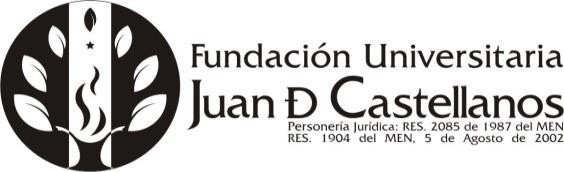 FACULTAD DE CIENCIAS AGRARIAS Y AMBIENTALES COMITÉ DE PRÁCTICAS Y PASANTÍASPROPUESTA DE PASANTÍA -  FP2PASANTE:NOMBRE:   _________________________________________   CÓDIGO:   ________________________  Nro. CELULAR: ___________________ CORREO ELECTRÓNICO: __________________________CENTRO PASANTÍA:NOMBRE:  ________________________________________        CIUDAD:_________________________ DIRECCIÓN:  ______________________________  TELÉFONO:  ______________________________ CORREO  ELECTRÓNICO:   _______________________________________________________________ASESOR EXTERNO:NOMBRE:  ______________________________      PROFESIÓN:  _______________________________ CARGO:  __________________________________      Nro.  CELULAR: ___________________________ CORREO ELECTRÓNICO: _____________________________________ Nro. T.P._______________FECHA DE INICIO PASANTÍA: ____________________ FECHA FINALIZACIÓN: ______________HORARIO ESTABLECIDO PARA LLEVAR A CABO LA PASANTÍA:DÍAS DE LABORES:HORARIO:DÍAS DE DESCANSOJUSTIFICACIÓNOBJETIVOS:GENERAL:ESPECÍFICOS:DESCRIPCIÓN DE LAS PRINCIPALES ACTIVIDADES DEL CENTRO DE PRÁCTICA:CRONOGRAMA  DE  ACTIVIDADES:Vo.Bo. ASESOR EXTERNO:  ____________________________________FIRMA  PASANTE:  __________________________________________MES Y SEMANASACTIVIDADESMES 1MES 1MES 1MES 1MES 2MES 2MES 2MES 2MES 3MES 3MES 3MES 3MES 4MES 4MES 4MES 4MES Y SEMANASACTIVIDADES1234123412341234